Lampiran 1RENCANA PELAKSANAAN PEMBELAJARAN (RPP)Satuan Pendidikan 	: SD IT Riyadhul HabibiKelas Semester 	: IV / IIMata Pelajaran 	: Matematika Materi 			: Bangun Datar Alokasi Waktu 	: 2 x 35 MenitKompetensi IntiK1 1	: Menerima, menjalankan, dan menghargai ajaran agama yang di anutnyaKI 2	: Menunjukkan perilaku jujur, disiplin, tanggung jawab, santun, peduli, dan percaya diri dalam berinteraksi dengan keluarga, teman, guru dan tetanggaKI 3	: Memahami pengetahuan factual dengan cara mengamati ( mendengar, melihat, membaca) dan menanya berdasarkan rasa ingin tau tentang dirinya, makhluk ciptaan tuhan dan kegiatannya, dan benda-benda yang dijumpainya dirumah, disekolah dan tempat bermain KI 4	: Menyajikan pengetahuan factual dalam bahasa yang jelas, sistematis dan logis, dalam karya yang estetis, dalam gerakan yang mencerminkan anak sehat, dan dalam tindakan yang mencerminkan perilaku anak bermain dan berakhlak mulia.Kompetensi Dasar Dan IndicatorTujuan Pembelajaran Dengan disajikannya soal cerita, siswa mampu mengidentifikasi soal cerita keliling dan luas persegi panjang dengan benar.Dengan disajikannya soal cerita, siswa mampu menuliskan hasil dari soal masalah dalam kehidupan sehari-hari berkaitan dengan keliling dan luas persegi panjang dengan benar.Dengan disajikannya soal cerita, siswa mampu mengidentifikasi masalah dalam kehidupan sehari-hari tentang  keliling dan luas persegi panjang dengan benar.Dengan menyelesaikan latihan soal, siswa mampu memecahkan masalah dalam kehidupan sehari-hari tentang keliling dan luas persegi panjang dengan benarMateri Pembelajaran Keliling persegi dan persegi panjangPendekatan Dan Metode PembelajaranPendekatan	: SciebtificModel	: Discovery LearningMetode	: Penugasan, Pengamatan, Tanya Jawab, Diskusi dan CeramahSumber Dan Media PembelajaranBuku paket matematika kelas IV SD kurikulum 2013Peralatan peraktik seperti benda-benda disekitar yang berbentuk persegi dan persegi panjangLangkah-Langkah  Pembelajaran Lampiran 2Lembar Validasi Ahli MateriJudul Penelitian 	: Pengembangan Lembar Kerja Peserta Didik Berbasis Problem Based Learning Pada Pembelajaran Matematika Materi Bangun Datar Peneliti 		: Lina HertatiProdi 			: PGSDNama validator 	: Ramadhani, S.Pd.I., M.PdNIDN 			: 0126048903Instansi 	:Dosen Universitas Muslim Nusantara Al-Washliyah MedanPetunjuk pengisianBapak/Ibu kami mohon memberikan tanda ceklis  (√) pada kolom yang sesuai pada setiap butir penilaian dengan keterangan sebagai berikut:Skor 5	: Sangat Baik				Skor 2	: KurangSkor 4	: Baik					Skor 1	: Tidak BaikSkor 3	: Cukup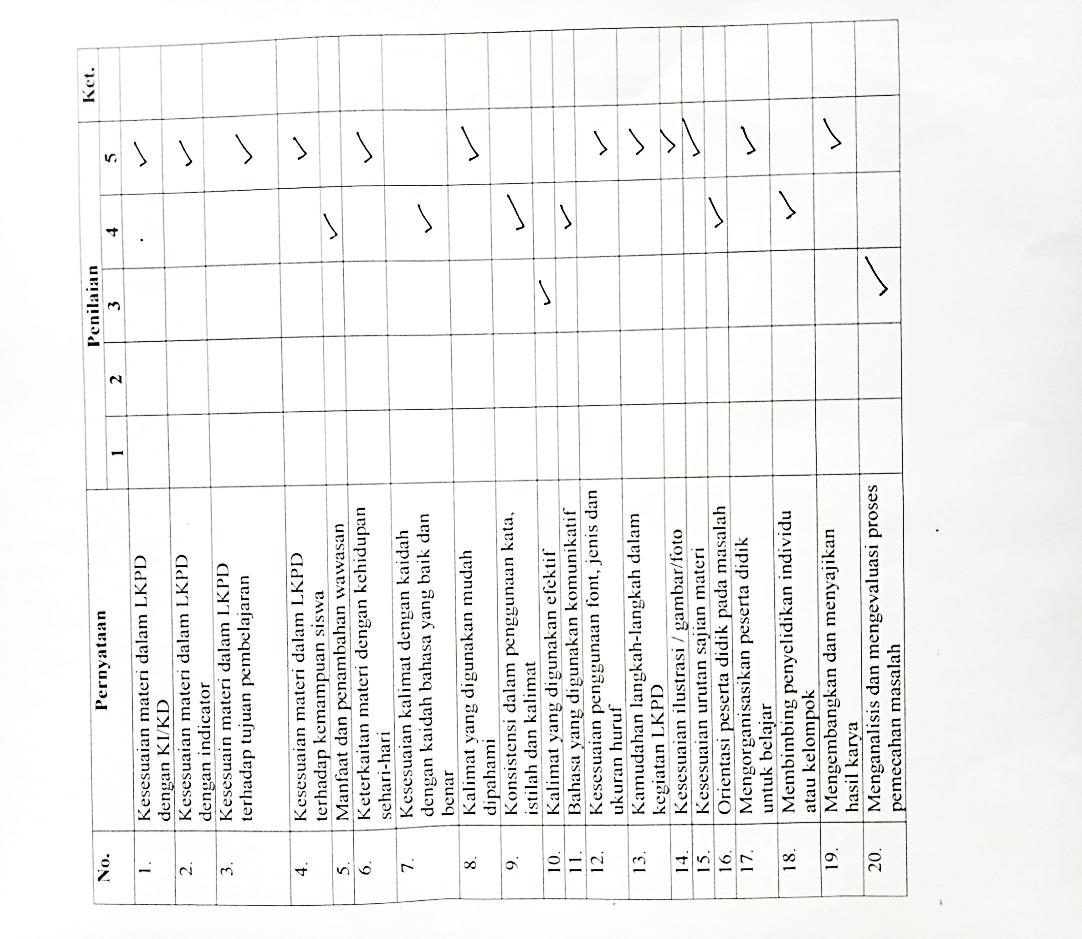 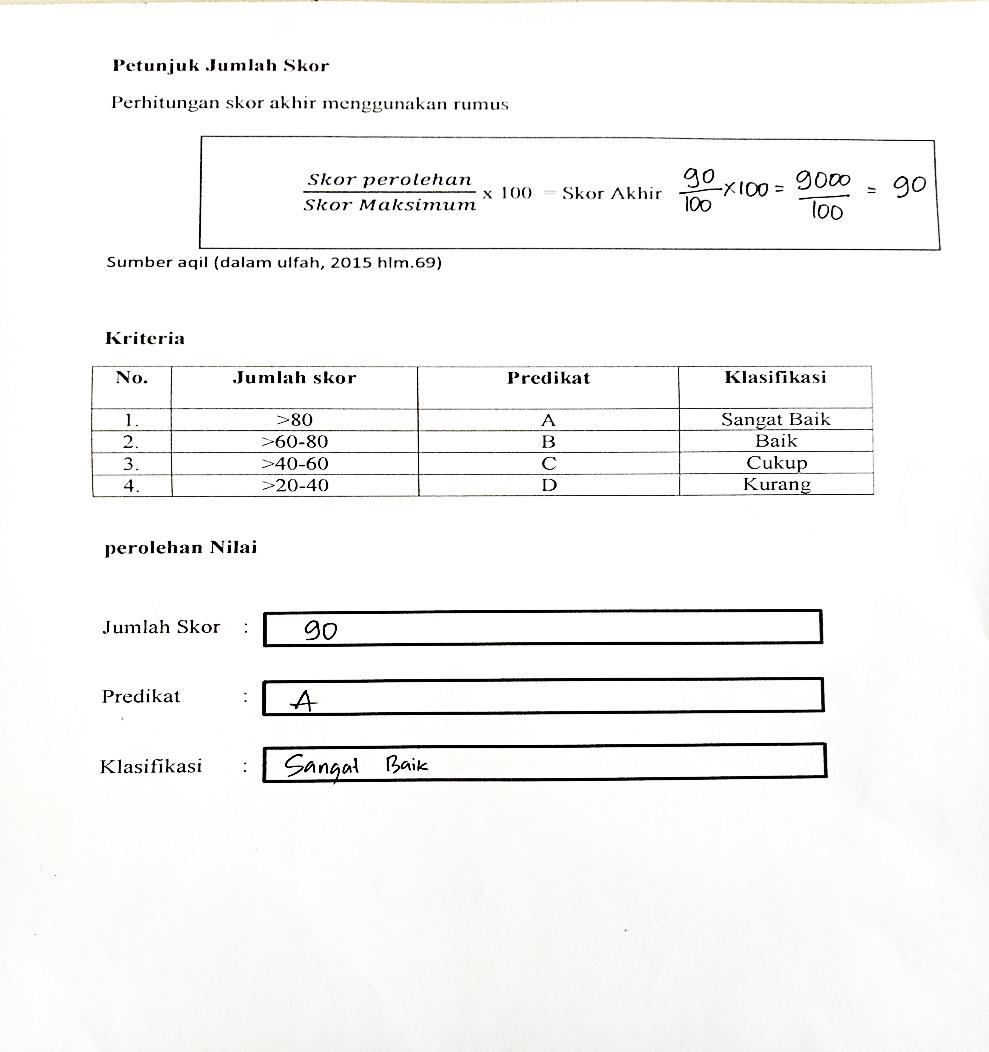 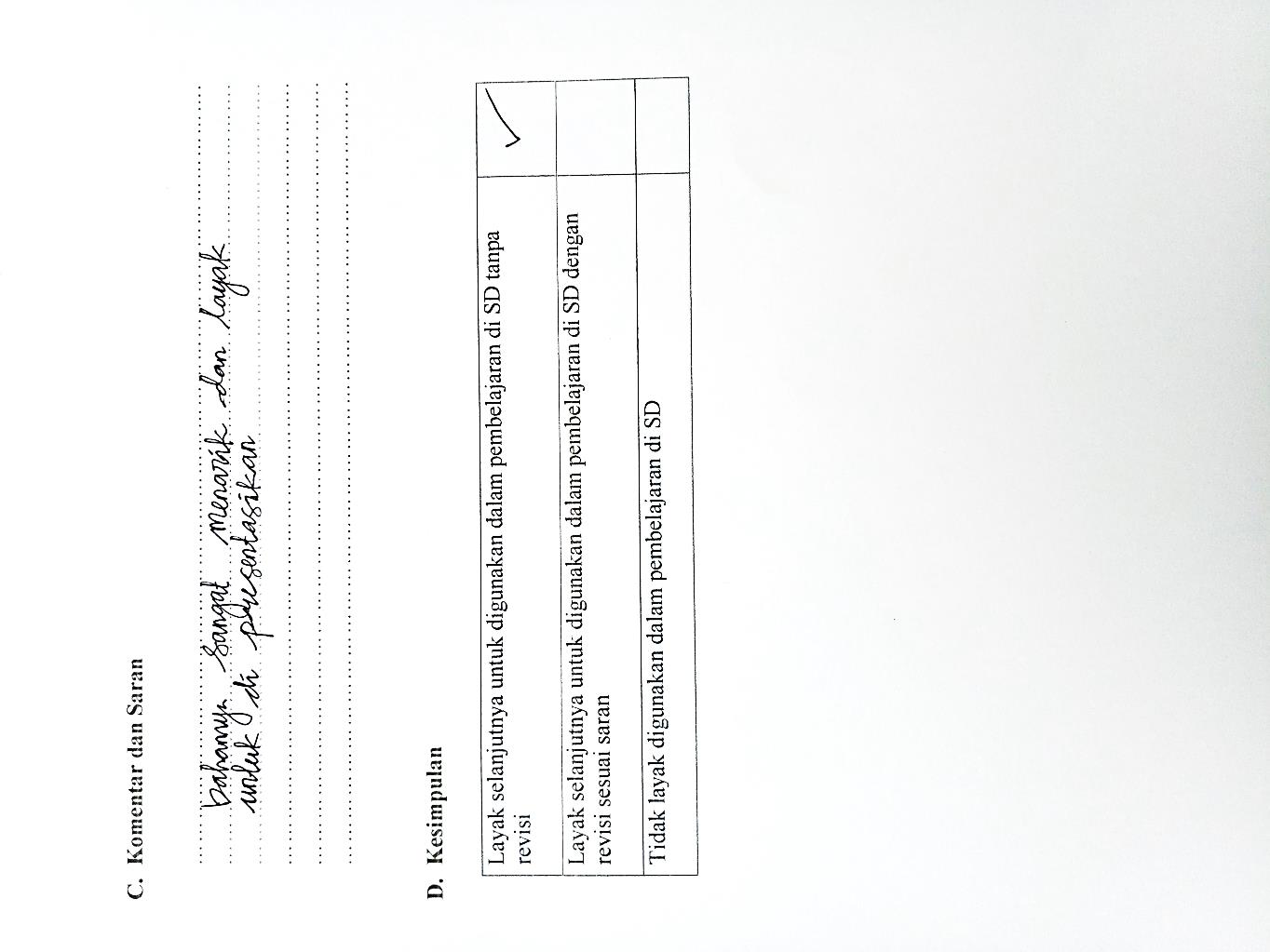 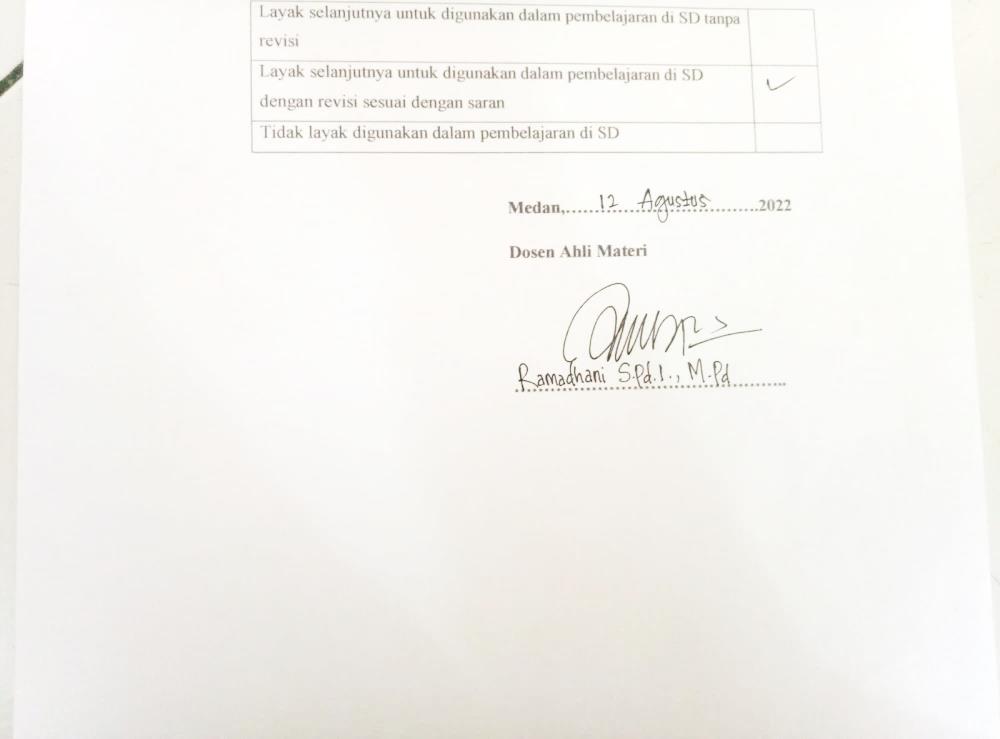 Lampiran 2 Hasil Validasi Ahli DesainJudul Penelitian 	: Pengembangan Lembar Kerja Peserta Didik Berbasis Problem Based Learning Pada Pembelajaran Matematika Materi Bangun Datar Peneliti 		: Lina HertatiProdi 			: PGSDNama validator 	: T. Henny Febriana Harumy, S.Kom.,M.Kom.,M.SiNIDN 			: 0126048903Instansi 	:Dosen Universitas Sumatera UtaraPetunjuk pengisianBapak/Ibu kami mohon memberikan tanda ceklis  (√) pada kolom yang sesuai pada setiap butir penilaian dengan keterangan sebagai berikut:Skor 5	: Sangat Baik				Skor 2	: KurangSkor 4	: Baik					Skor 1	: Tidak BaikSkor 3	: Cukup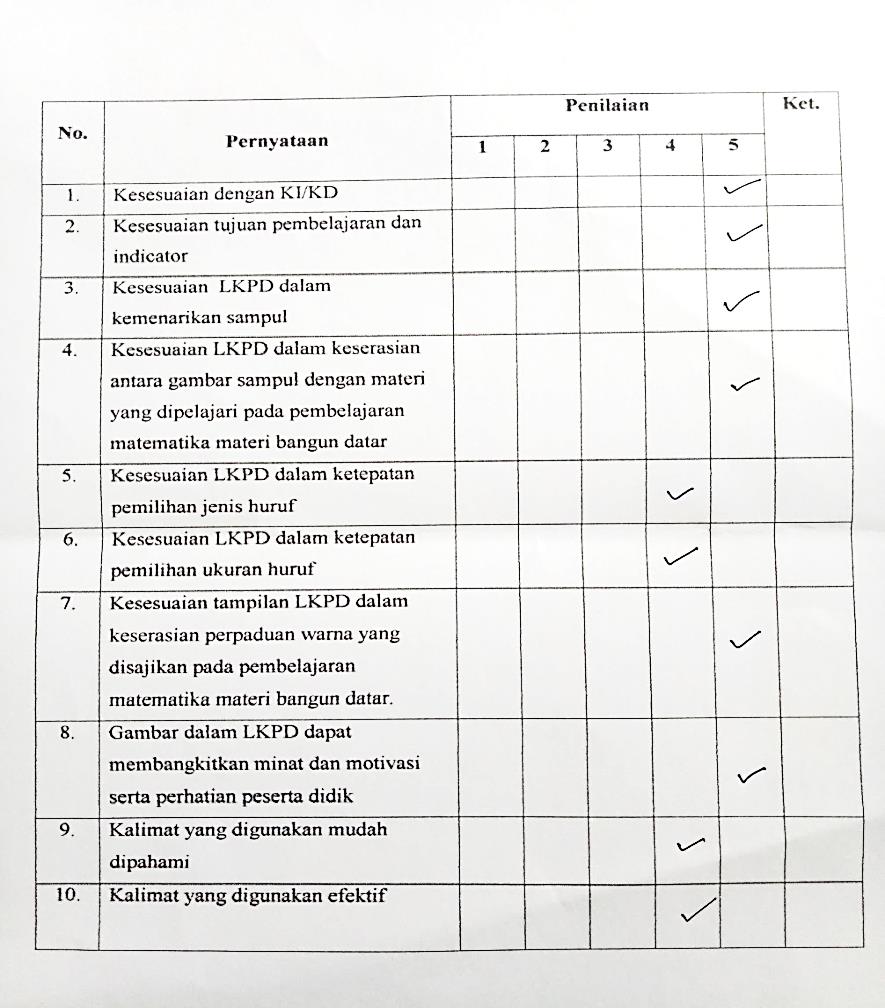 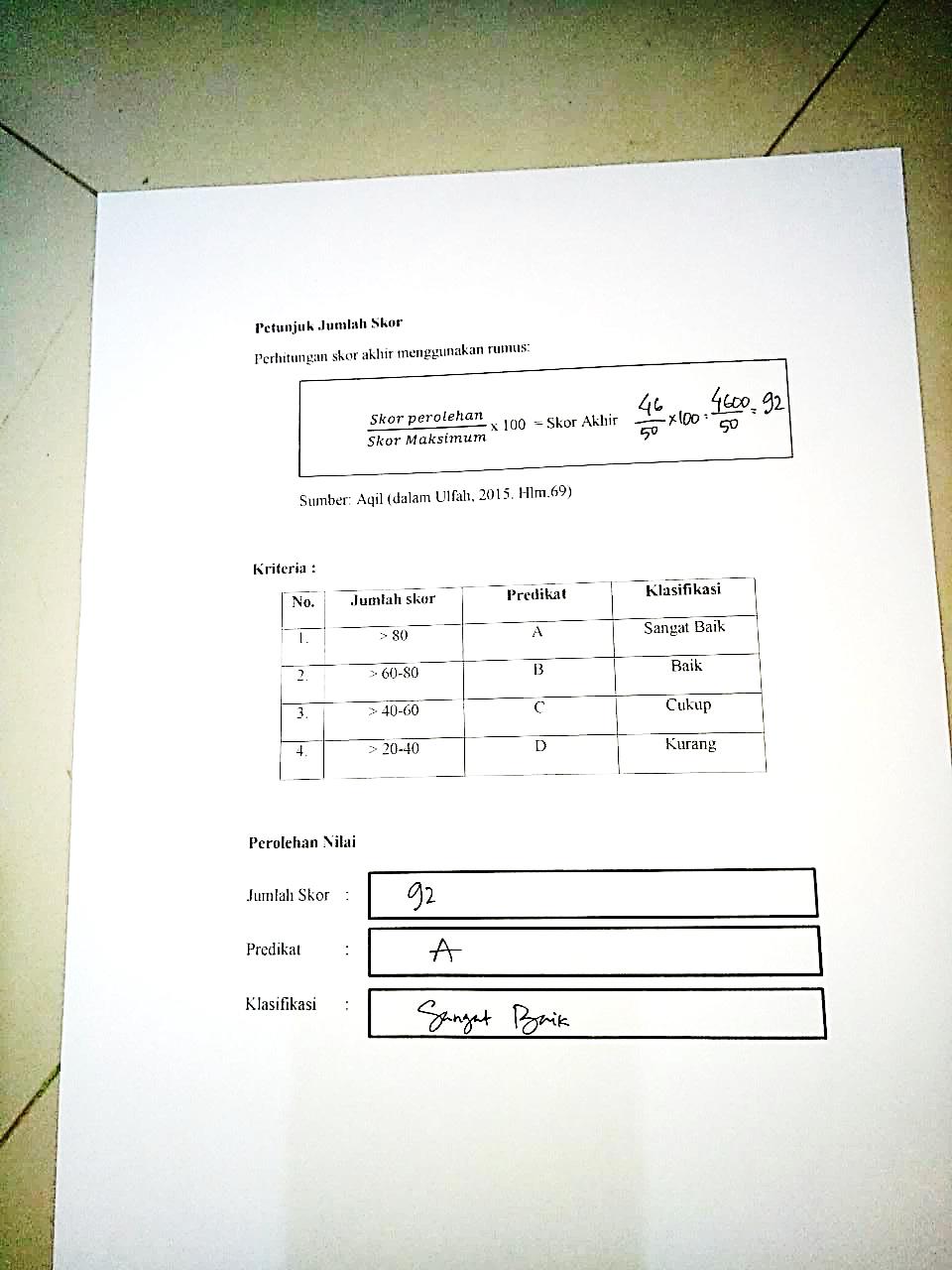 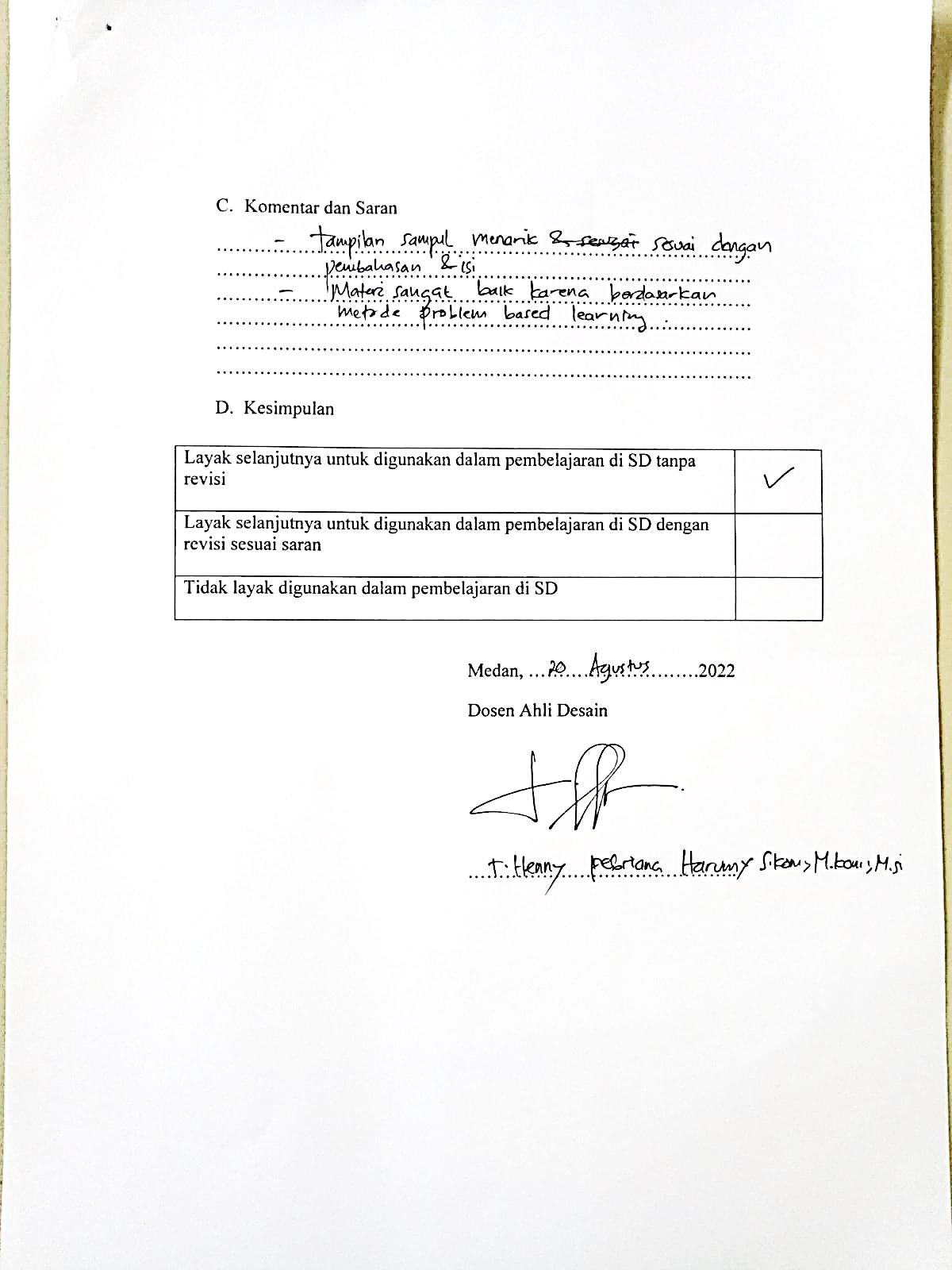 Lampiran 3 Hasil Respon Guru Petunjuk pengisianBapak/Ibu kami mohon memberikan tanda ceklis  (√) pada kolom yang sesuai pada setiap butir penilaian dengan keterangan sebagai berikut:Skor 5	: Sangat Baik				Skor 2	: KurangSkor 4	: Baik					Skor 1	: Tidak BaikSkor 3	: Cukup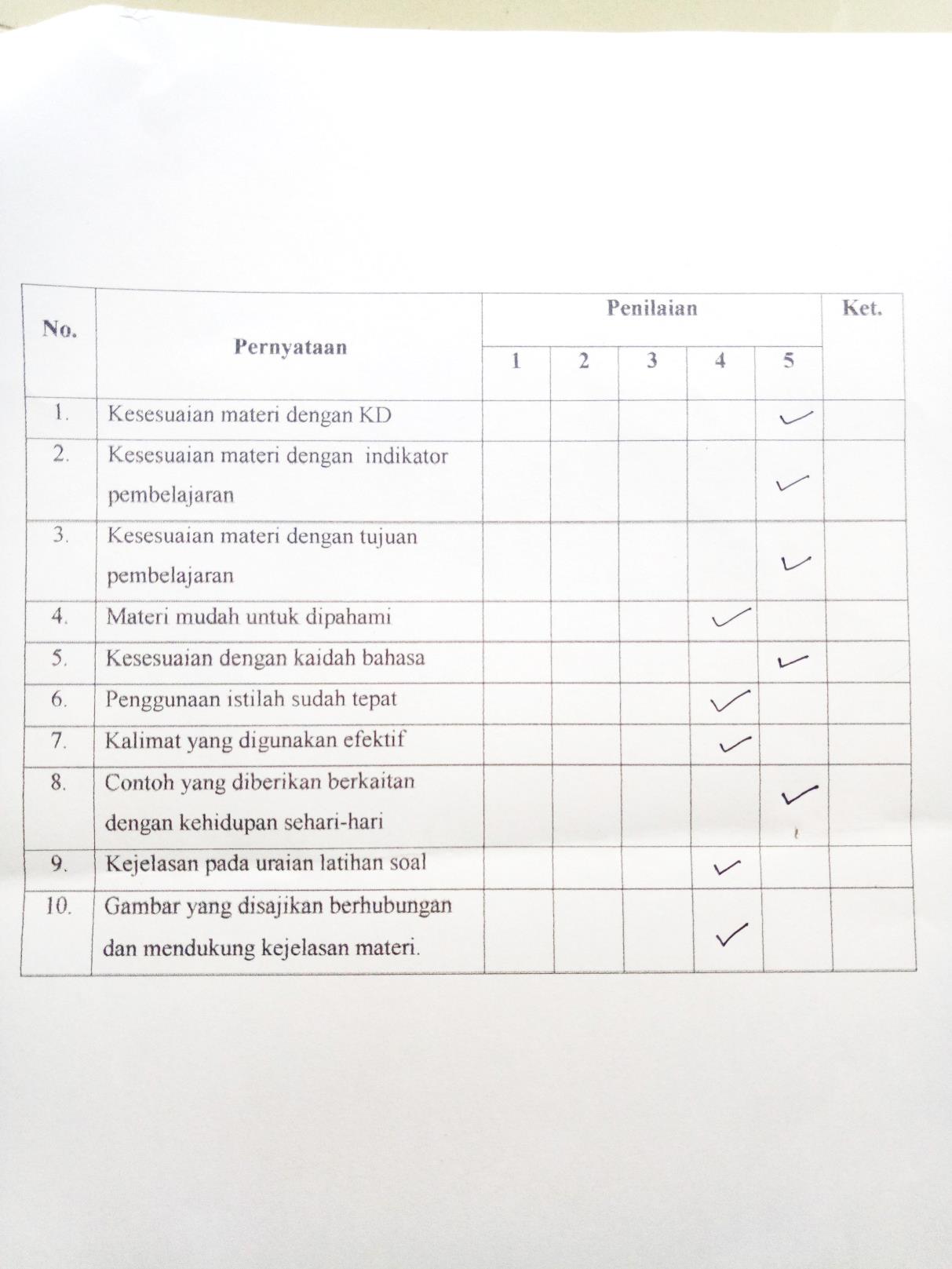 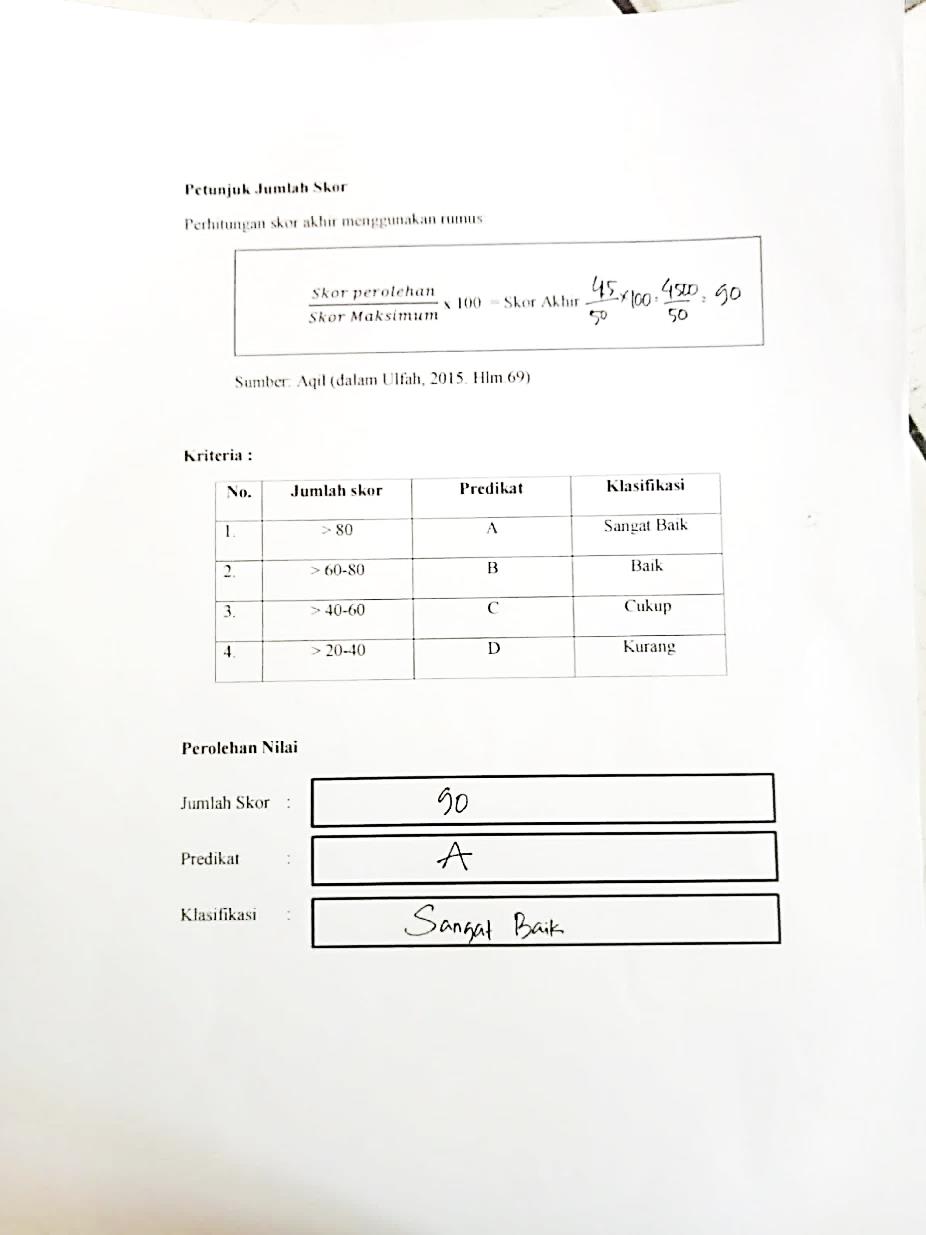 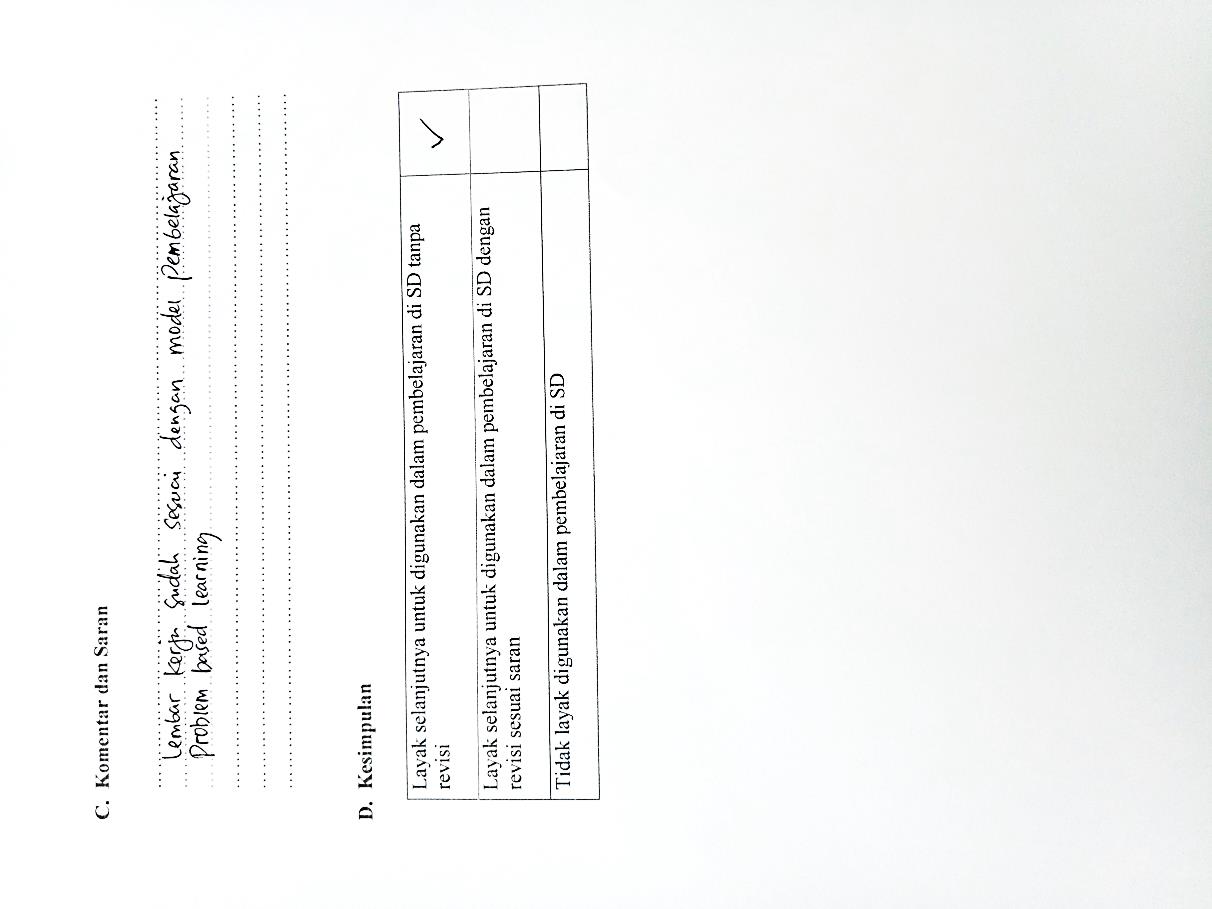 Kompetensi Dasar (KD)Indicator3.9 Menjelaskan dan menentukan keliling dan luas persegi, persegi panjang dan segitiga3.9.1 Mengidentifikasi soal cerita keliling dan luas persegi panjang 3.9 Menjelaskan dan menentukan keliling dan luas persegi, persegi panjang dan segitiga3.9.2 Menuliskan hasil soal cerita keliling dan luas persegi panjang 4.9 Menyelesaikan masalah berkaitan dengan keliling dan luas persegi, persegi panjang dan segitiga 4.9.1. Mengidentifikasi masalah soal cerita tentang keliling dan luas persegi panjang4.9 Menyelesaikan masalah berkaitan dengan keliling dan luas persegi, persegi panjang dan segitiga 4.9.2 Memecahkan masalah soal cerita tentang keliling dan luas persegi panjang KEGIATANDESKRIPSIKEGIATANALOKASI WAKTUKegiatanAwalGuru membuka pelajaran dengan mengajak berdoa bersama terlebih dahuluGuru melakukan apersepsi berupa mengajak anak-anak melihat  sekeliling, adakah benda yang berbentuk bangun datar.Peserta didik diingatkan untuk selalu mengutamakan sikap disiplin setiap saat dan manfaatnya bagi tercapainya cita-cita.Menyanyikan lagu Indonesia Raya dan satu lagu nasional yang dipilihkan guru supaya peserta didik senantiasa menjunjung rasa nasionalisme . Memberikan apersepsi (mengaitkan pembelajaran sebelumnya dengan pembelajaran yang akan diajarkan)Menyampaikan tujuan pembelajaran. Guru memberikan gambaran tentang manfaat mempelajari pelajaran yang akan dipelajari dalam kehidupan sehari-hari.Sintaks problem based learningSintaks problem based learningSintaks problem based learningKegiatanIntiOrientasi peserta didik pada masalahGuru menyampaikan masalah yang akan dipecahkan secara kelompok. Masalah yang diangkat adalah kontekstual. Masalah bisa ditemukan sendiri oleh peserta didik melalui bahan bacaan atau lembar kegiatan Kelompok mengamati dan memahami masalah yang disampaikan guru atau dari bahan bacaan yang disarankan KegiatanIntiMengorganisasikan peserta didik untuk belajar Guru memastikan setiap anggota memahami tugas masing-masingPeserta didik berdiskusi dan membagi tugas untuk mencari data/bahan/alat yang diperlukan untuk menyelesaikan masalah KegiatanIntiMembimbing penyelidikan individu maupun kelompok Guru memantau keterlibatan peserta didik dalam mengumpulkan data/bahan selama proses penyelidikanPeserta didik melakukan penyelidikan (mencari data/referensi/sumber) untuk bahan diskusi kelompok KegiatanIntiMengembangkan dan menyajikan hasilGuru memantau diskusi dan membimbing pembuatan hasil kerja setiap kelompok untuk dipresentasikan Kelompok melakukan diskusi untuk menghasilkan solusi pemecahan masalah dan hasilnya di presentasikanKegiatanIntiMenganalisis dan mengevaluasi proses pemecahan masalah Guru membimbing presentasi dan mendorong kelompok memberikan masukan kepada kelompok lain.Setiap kelompok melakukan presentasi, kelompok yang lain memberikan apresiasi. Kegiatan dilanjutkan membuat kesimpulan sesuai dengan masukan yang diperoleh dari kelompok lain. KegiatanpenutupMemberikan penguatan dan kesimpulanPeserta didik diberikan kesempatan berbicara atau bertanya dan menambahkan informasi dari peserta didik lainnyaMenyampaikan materi berikutnya.Sebagai penutup, guru menanyakan bagaimana perasaan peserta didik setelah mengikuti kegiatan pembelajaran hari iniMenyanyikan lagu daerah “Rasa Sayange” untuk menumbuhkan nasionalisme, persatuan dan toleransiSalam dan do’a penutup yang dipimpin oleh salah satu peserta didik.